                       JEDNODUCHÉ SLOVNÉ ÚLOHY – 0.roč.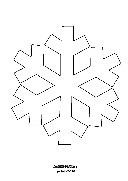 MENO:.........................................................................Mamka napiekla medovníčky. Spočítaj snehuliačikov s klobúkom, snehuliakov s bakuľou a Mikulášov. Zapíš číslom a spočítaj.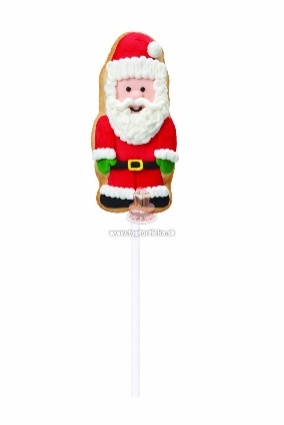 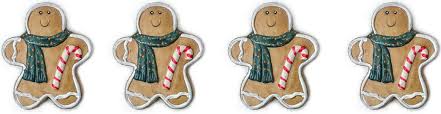 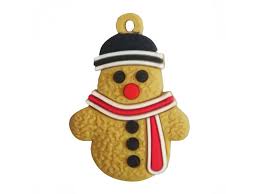 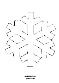 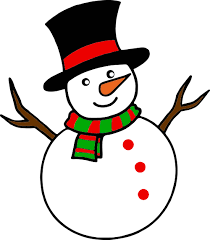 Doplň číselný rad.      0, ......, 2, ......, ......, 5, ......, ......	7, ......, ......, 4, ......, ......, 1, ......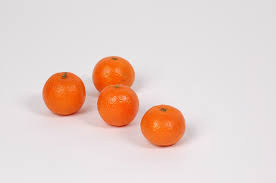 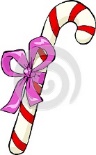 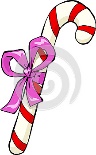 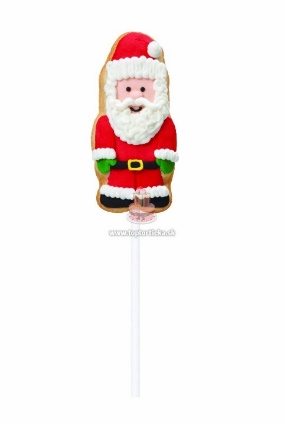 V čižme bol         ,                                   a  .  Ema zjedla 2            a 1          .  Koľko sladkostí Eme zostalo? Zapíš a vypočítaj.      +       +        =                         -       -      = 